                               Инструкция1.Выбирите выступающего, координатора и экспериментатора.2. Составьте  рассказ по данной силе по плану, представленному в приложении к инструкции.3. Координатор следит за работой группы и вносит свои предложения.4. Экспериментатор готовится к показу опыта по действию данной силы:- Цель: подтвердить опытным путем наличие данной силы:- для этого на кафедре выбрать оборудование, соответствующее показу демонстрации  для вашей силы;- провести и рассказать эксперимент во время отчета вашей группы у доски.5. Выступающий выходит к доске  и представляет сообщение о силе (3-4 мин.).  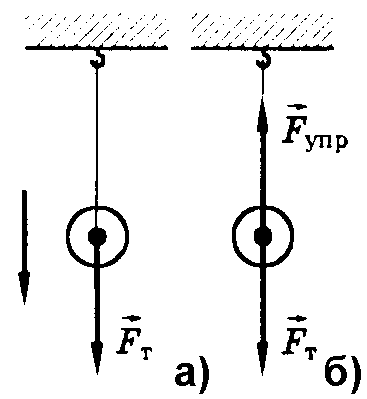             Приложение к инструкции.1.  Природа силы:     гравитационная или электромагнитная.2.  Определения:  СИЛА,-  возникающая при деформации тела и направлена в сторону, противоположную перемещениям частиц  тела при деформации;-  взаимного притяжения между всеми телами во Вселенной;-  с которой Земля притягивает к себе тело, находящееся на поверхности или вблизи ее;-  возникающая при соприкосновении одного тела с другим и направлена противоположно направлению вектора скорости.3.  Точка приложения:  тело или опора.4.  Направление вектора силы: совпадает или противоположно направлению движения (скорости или перемещения частиц).5.  Формулы:                                               F= -k x          F=Pвоз. - Pж.       F=mg              P=m (g-a)     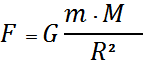              P=m (g + a)                 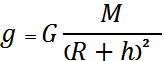 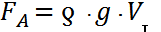 6. Границы применимости законов, формул: (выбрать)-  выполняется приблизительно, так как сила сухого трения зависит от скорости (при жидком трении используется другая формула);-  достаточно малая величина деформации;-  для материальных точек, сферически симметричных шаров, для шара большого радиуса и материальной точки.7.  Применение:-  упругая или пластическая деформация, виды деформации;-  полезное и вредное трение; способы изменения трения;-  определение положения небесных тел, применяется в расчетах движения ИСЗ и межпланетных автоматических аппаратов; - значением какой физической величины пользуются геологи при поисках полезных ископаемых;-  триумф – открытие Нептуна и Плутона.9.  Опыты:-  выпустить из руки ручку, мячик…;-  перерезать нить у нитяного маятника..;-  потереть монетой по столу..; потереть ластиком поверхность стола.; поставить книгу под углом к столу (наклонно) и положить карандаш вдоль поверхности книги или перпендикулярно..; постараться сдвинуть толстую книгу пальцем  или положить ее на 2 фломастера..;-  просто растянуть или сжать пружину и отпустить (пружинный маятник).., согнуть ластик.., растянуть резинку. 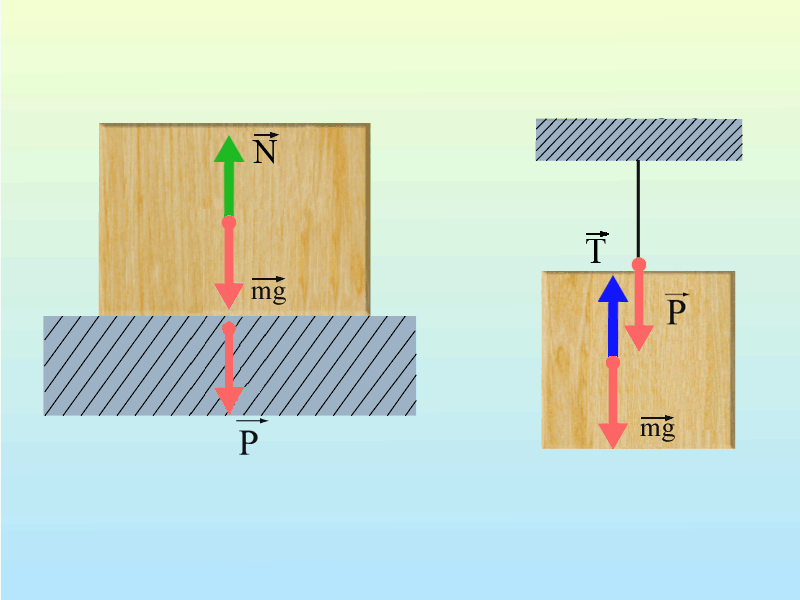                 ТАБЛИЦА                                   __________________    СИЛАПрирода силыТочка приложенияНаправлениеФормулаСила тяготения. Сила тяжести.Сила упругости.Сила трения.